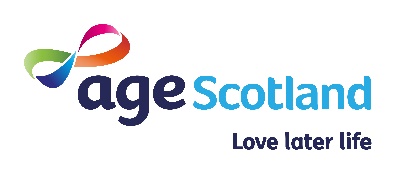 Volunteer role/title:Healthy Active Ageing Activities AssistantDepartment name:Health and Wellbeing / Community ServicesLocation:Online, from home.Job title of volunteer supervisor:Healthy Active Ageing TrainerTime commitment:3 hours per week for 6 months or longer.Background:Much of the Age Scotland health and wellbeing team’s activities, including fun active sessions for older adults, and training for professionals and volunteers that support older people, is delivered online by videoconference.  The Activities Assistant will support smooth running of videoconference events and assist with content development for them.Tasks involved in the role:The volunteer will:Monitor participants and assist any having difficulties joining the videoconferenceFacilitate breakout rooms in training and games eventsResearch content for health and wellbeing online events, e.g., quiz game questions.Required skills and experience:IT literacy and experience using a laptop to work onlineFamiliarity with videoconferencing software e.g., Zoom.Good people skills and a friendly and approachable mannerGood written and spoken communicationAdditional requirementsUse of personal laptop with functioning camera, microphone, and speakers and a reliable, good quality internet connectionAccess to a quiet space within own home (or similar) from which to join online eventsAgreement to maintain confidentiality with regard to information shared by participants during online events